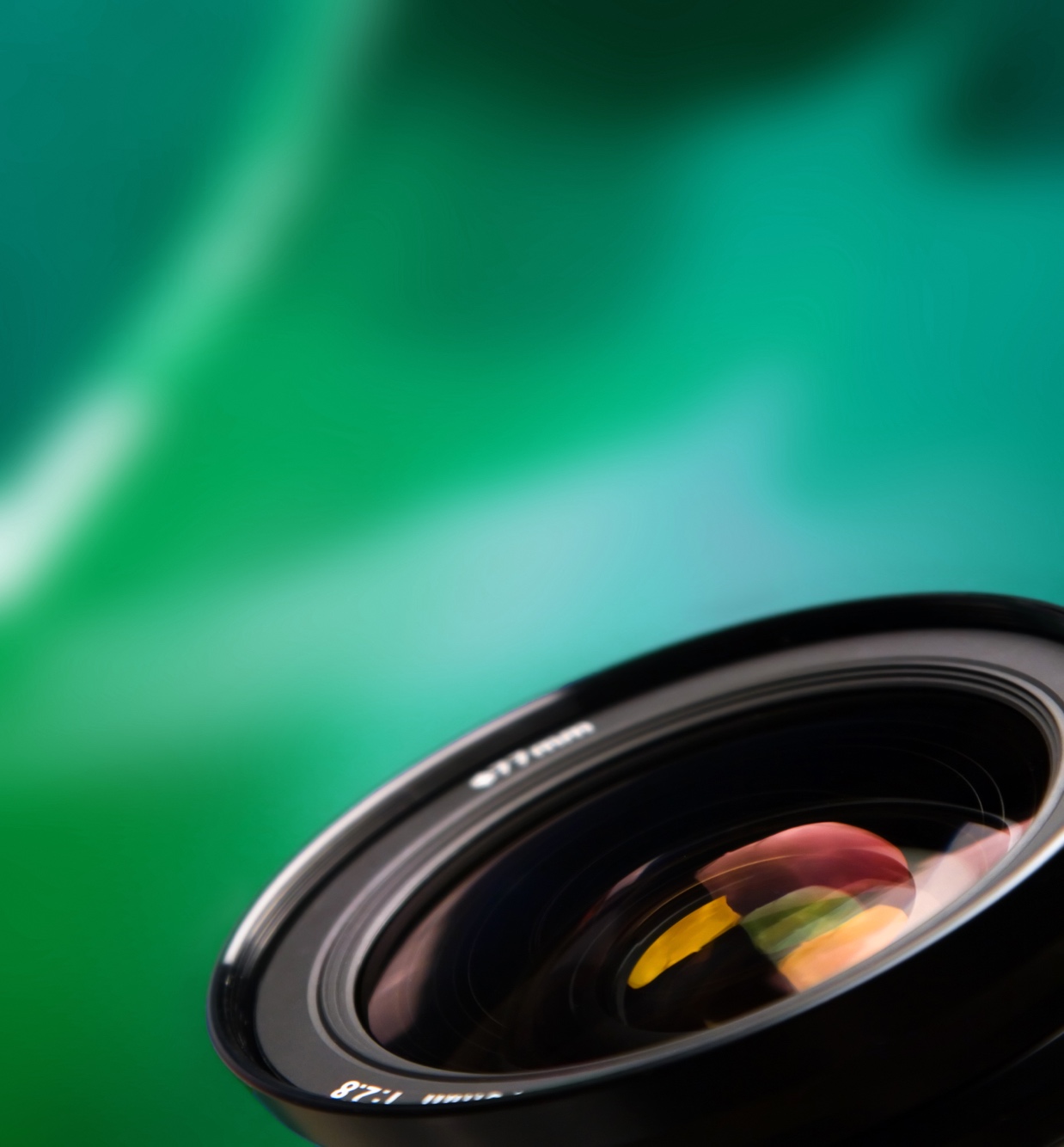 WHO ARE WEA JOURNEY FROM HEAD TO HEART : PART 3WHO ARE WE AS PEOPLE CALLED METHODISTS?LOCATIONTIMECONTACT